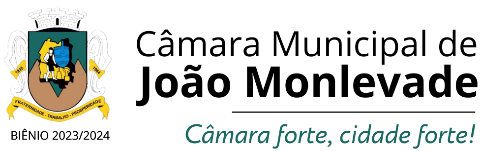 PAUTA DA 125ª REUNIÃO ORDINÁRIA EM 13 DE DEZEMBRO DE 2023.I - ATA.II - CORRESPONDÊNCIAS RECEBIDAS:- Não há.III - CORRESPONDÊNCIAS EXPEDIDAS:- Ofícios nºs. 337 e 338, ao Prefeito Municipal senhor Laércio Ribeiro, encaminhando o expediente deliberado na Sessão Ordinária realizada em 6 de dezembro de 2023, sendo: - para sanção: - Proposição de Lei nº 1.396/2023, do Executivo Municipal: - para providências: - Requerimentos nºs: - 96, 97 e 98/2023, do vereador Tonhão; - Ofícios nºs. 339 ao 344, expressando aos Familiares, as condolências desta Casa Legislativa por ocasião dos falecimentos dos senhores(as) Delaide Duarte Silva, Aparecida Escolástica Couto Gomes, Antônio Lisboa de Brito, Cândida Maria Pereira, José Carlos dos Santos e do jovem Lucas Henrique dos Santos Paulo;- Convite da Presidência desta Casa, para a entrega da Moção de Aplausos de iniciativa do vereador Thiago Titó, ao atleta MAYCON FRANCIS COSTA, pelo excepcional destaque no universo do Mountain Bike (MTB), dia 20 de dezembro de 2023 (quarta-feira), às 17h30, no Plenário do Legislativo Municipal de João Monlevade.IV - ORDEM DO DIA (PROJETOS PARA VOTAÇÃO):REDAÇÃO FINAL:- PROJETO DE LEI Nº 1.397/2023, de iniciativa do Executivo, que Estima Receita e Fixa as Despesas do Município de João Monlevade para o Exercício financeiro de 2024;- PROJETO DE LEI Nº 1.386/2023, de iniciativa dos vereadores Geraldo Antônio Marcelino e Gustavo José Dias Maciel, que dispõe sobre o atendimento a clientes em estabelecimentos bancários no município de João Monlevade. SEGUNDO TURNO E REDAÇÃO FINAL:- PROJETO DE LEI Nº 1.402/2023, de iniciativa do Vereador Gustavo Henrique Prandini de Assis, que Institui a Política Municipal de Combate à Obesidade e à gordofobia no Município de João Monlevade;- PROJETO DE LEI Nº 1.421/2023, de iniciativa do Executivo, que Acrescenta o art.21-A à Lei n. 955, de 13 de dezembro de 1989, que institui o plano de cargos e salários da Prefeitura Municipal de João Monlevade e dá outras providências.SEGUNDO TURNO:- PROJETO DE LEI Nº 1.410/2023, de iniciativa do vereador Belmar Lacerda Silva Diniz, que Institui no Calendário Oficial do Município o ‘Dia da Luta Operária de João Monlevade’, a ser comemorado anualmente no dia 8 de agosto. (CONTÉM EMENDA 01, APRESENTADA PELA COMISSÃO DE DIREITOS HUMANOS E DO CONSUMIDOR, DEFESA SOCIAL E DESENVOLVIMENTO ECONÔMICO);- PROJETO DE LEI Nº 1.417/2023, de iniciativa do vereador Revetrie Silva Teixeira, que Institui o “Dia de Conscientização da Saúde”, no município de João Monlevade e dá outras providências. (CONTÉM EMENDA 01, APRESENTADA PELO AUTOR);- PROJETO DE LEI Nº 1.423/2023, de iniciativa do vereador Fernando Linhares Pereira, que Altera o art. 2° da Lei n° 2.034, de 28 de junho de 2013, que dispõe sobre o recolhimento de veículos abandonados nas vias públicas da cidade, e dá outras providências. (CONTÉM EMENDA 01, APRESENTADA PELA COMISSÃO DE LEGISLAÇÃO E JUSTIÇA E REDAÇÃO E VEREADORES GUSTAVO HENRIQUE PRANDINI DE ASSIS E THIAGO ARAÚJO MOREIRA BICALHO).PRIMEIRO TURNO:- PROJETO DE LEI Nº 1.372/2023, de iniciativa do Executivo, que Dispõe sobre o Plano de Cargos e Salários da Fundação Municipal Casa de Cultura e dá outras providências;- PROJETO DE LEI Nº 1.335/2023, de iniciativa dos vereadores Gustavo Henrique Prandini de Assis, Gustavo José Dias Maciel, Marco Zalém Rita, Revetrie Silva Teixeira e Vanderlei Cardoso Miranda, que Dispõe sobre a Política Municipal de uso da cannabis para fins medicinais e distribuição gratuita de medicamentos prescritos à base da planta, que contenham em sua fórmula as substâncias Canabidiol (CBD) e/ou Tetrahidrocanabinol (THC), no âmbito do SUS em João Monlevade, e dá outras providências. (CONTÉM SUBSTITUTIVO APRESENTADO PELOS VEREADORES GUSTAVO HENRIQUE PRANDINI DE ASSIS, VANDERLEI CARDOSO MIRANDA, PERCIVAL GERALDO MARCIANO MACHADO, GUSTAVO JOSÉ DIAS MACIEL, REVETRIE SILVA TEIXEIRA E MARCO ZALÉM RITA E SUBEMENDA APRESENTADA PELA COMISSÃO DE LEGISLAÇÃO E JUSTIÇA E REDAÇÃO);- PROJETO DE LEI Nº 1.349/2023, de iniciativa dos vereadores Gustavo Henrique Prandini de Assis, Bruno Nepomuceno Braga e Rael Alves Gomes, que Institui o Programa Municipal de Equoterapia como opção de tratamento de saúde pública para as pessoas, com mobilidade reduzida, autismo, doenças com necessidades especificas no âmbito do Município de João Monlevade. (COM PARECERES CONTRÁRIOS DAS COMISSÕES DE SAÚDE, SANEAMENTO BÁSICO E MEIO AMBIENTE E DE FINANÇAS E ORÇAMENTO);- PROJETO DE LEI Nº 1.405/2023, de iniciativa da Mesa Diretora, que Dispõe sobre a transformação do cargo de Agente Parlamentar I- Portaria em Agente Administrativo, altera a Lei n° 1969, de 21 de novembro de 2011 e da outras providencias, e dá outras providencias;- PROJETO DE LEI Nº 1.406/2023, de iniciativa do Executivo, que Altera a Lei Municipal nº 2.541/2023, de 11 de julho de 2.023, para revogar os artigos 2º e 3º, e dá outras providências;- PROJETO DE LEI Nº 1.419/2023, de iniciativa dos vereadores Gustavo José Dias Maciel e Revetrie Silva Teixeira, que Institui o Dia Municipal da Informação, Capacitação e Pesquisa sobre Doenças Raras e a Semana Municipal da Informação, Capacitação e Pesquisa sobre Doenças Raras no Calendário Oficial do Município de João Monlevade, e dá outras providencias;- PROJETO DE LEI Nº 1.424/2023, de iniciativa do Executivo, que Altera o caput do artigo 91 da Lei Municipal nº 2.577, de 14 de novembro de 2023, que dispõe sobre a Política Municipal de Atendimento dos Direitos da Criança e do Adolescente para o Município de João Monlevade, e dá outras providências.TURNO ÚNICO:- PROJETO DE LEI Nº 1.422/2023, de iniciativa do vereador Geraldo Antônio Marcelino, que Denomina de “Campo Guarani” o campo de futebol situado na rua Betim, bairro de Lourdes, localizado na entrada do Parque do Areão.V - LEITURA DE PROPOSIÇÕES:- PROJETO DE LEI Nº 1.429/2023, de iniciativa do Executivo, que Dispõe sobre o Distrito Industrial do Município de João Monlevade, estabelece incentivos à instalação de indústrias e comércios, e dá outras providências;- PROJETO DE LEI Nº 1.430/2023, de iniciativa do Executivo, que Cria a Secretaria Municipal de Desenvolvimento Econômico, Inovação e Projetos Estratégicos e dá outras providências;- PROJETO DE LEI Nº 1.431/2023, de iniciativa do vereador Rael Alves Gomes, que Denomina de “José Miro Margarida” a atual rua F, localizada no bairro Boa Vista;- PROJETO DE LEI Nº 1.432/2023, de iniciativa do vereador Gustavo José Dias Maciel, que Denomina de “Vereador Ronaldo Frade” a atual rua 16, localizada no bairro Loanda;- PROJETO DE LEI N° 1.433/2023, de iniciativa do vereador Bruno Nepomuceno Braga, que Dispõe sobre a obrigatoriedade de divulgação de informações sobre o crime de importunação sexual nos veículos de transporte coletivo urbano no âmbito do Município de João Monlevade e dá outras providências.VI - LEITURA DE ANTEPROJETOS:- Não há.VII - LEITURA DE REQUERIMENTOS:- Não há.VIII - LEITURA DE INDICAÇÕES:- nº 1.269, do vereador Tonhão, indicando os serviços de recomposição dos bloquetes na rua Passarela Ilza de Freitas Nunes, em frente ao número 157, bairro Nova Esperança;   - nº 1.270, do vereador Tonhão, indicando os serviços de levantamento dos meios-fios existentes na rua Wilson de Souza, número 581, bairro Laranjeiras;  - nº 1.271, do vereador Tonhão, indicando a realização de avaliação técnica e, posteriormente, providenciar os serviços necessários para a construção de muro de arrimo na rua Mariano Procópio, número 601, bairro Laranjeiras;     - nº 1.272, do vereador Tonhão, indicando os serviços de reforma da escada, construindo os degraus com base de concreto e a instalação de corrimão, no local de acesso às ruas Libra e Tauros, bairro Estrela Dalva;  - nº 1.273, do vereador Tonhão, indicando os serviços de pavimentação com bloquetes e/ou asfalto, construção de rede pluvial e melhorias no sistema de iluminação pública, efetuando a instalação de 1 (um) poste com luminária, na passarela existente na rua Libra e que dá acesso à rua Taurus, bairro Estrela Dalva; - nº 1.274, do vereador Thiago Titó, indicando os serviços de asfaltamento na rua Prata, bairro Cruzeiro Celeste;- nº 1.275, do vereador Thiago Titó, indicando os serviços de recomposição de bloquetes e/ou uma camada de asfalto na rua Santa Fé, em frente ao número 160, bairro Campo Alegre;- nº 1.276, do vereador Thiago Titó, indicando os serviços da operação “tapa buracos” em toda a extensão da rua Guarujá, bairro Sion;- nº 1.277, do vereador Fernando Linhares, indicando os serviços de nivelamento das bocas de lobo existentes no cruzamento da avenida Alberto Lima com a rua Ipatinga, bairro Ipiranga;  - nº 1.278, do vereador Fernando Linhares, indicando os serviços de poda de árvore na rua Peru, bairro Petrópolis;  - nº 1.279, do vereador Fernando Linhares, indicando os serviços de melhorias no sistema de iluminação pública, efetuando a instalação de braços com luminárias nos postes que foram substituídos por outros, por toda a extensão da rua Marquês de São Vicente, bairro Novo Cruzeiro; - nº 1.280, do vereador Doró, indicando os serviços de levantamento de passeios, na rua Trinta e Quatro, bairro Loanda; - nº 1.281, do vereador Doró, indicando os serviços de alargamento da via, na rua Trinta e Quatro, bairro Loanda; - nº 1.282, do vereador Bruno Braga, indicando as providências necessários para interligar as ruas Polônia e Canadá à rua Vinicius de Moraes, bem como, a execução dos serviços de infraestrutura como pavimentação com bloquetes e/ou asfalto, construção de redes de esgoto, de água e a extensão de rede elétrica, bairro Santo Hipólito;- nº 1.283, do vereador Bruno Braga, indicando os serviços de construção de rede pluvial na rua Joaquim Augusto de Melo, bairro de Lourdes; - nº 1.284, do vereador Bruno Braga, indicando os serviços de construção de rede pluvial na rua Mariano Procópio, nas proximidades dos números 9 e 15, bairro de Laranjeiras; - nº 1.285, do vereador Gustavo Maciel, indicando os serviços de poda de cerca viva, na rua Acácia, nas proximidades do número 676, bairro Campos Elíseos;- nº 1.286, do vereador Gustavo Maciel, indicando os serviços de instalação de 1 (um) container na esquina das ruas Acácia com Violeta, bairro Campos Elíseos; - nº 1.287, do vereador Gustavo Maciel, indicando os serviços necessários para a aquisição de um veículo adaptado para o fornecimento de água potável, filtrada e refrigerada durante os eventos públicos que são realizados em nossa Cidade; - nº 1.288, do vereador Pastor Lieberth, indicando os serviços de limpeza em toda a extensão da rua Monte Castelo, bairro Belmonte; - nº 1.289, do vereador Pastor Lieberth, indicando os serviços de instalação de 1 (um) quebra-molas na rua Mariana, número 220, bairro Metalúrgico;- nº 1.290, do vereador Pastor Lieberth, indicando os serviços de marcação dos meios-fios da rua Januária, bairro Loanda; - nº 1.291, do vereador Revetrie, indicando os serviços de instalação de placa “ESTACIONAMENTO PROIBIDO”, do lado direito subindo em frente ao Velório Municipal, na rua Joaquim Villar Drumond (principal rua de circulação dos coletivos e onde são realizadas vistorias em veículos de pequeno a grande porte), bairro José de Alencar; - nº 1.292, do vereador Rael Alves, indicando os serviços da operação “tapa buracos”, na rua F, número 132, bairro Boa Vista; - nº 1.293, do vereador Rael Alves, indicando os serviços de retirada de entulhos na rua José Faustino Taveira, em frente ao número 235, bairro Boa Vista; - nº 1.294, do vereador Rael Alves, indicando os serviços de manutenção na tampa de 1 (um) bueiro e da operação “tapa buracos”, na rua Bem-Te-Vi, em frente ao número 276, bairro Cidade Nova;  - nº 1.295, do vereador Rael Alves, indicando os serviços de poda de árvore em toda a extensão da rua Emílio Taveira, bairro Industrial;- nº 1.296, do vereador Rael Alves, indicando os serviços de melhorias no sistema e iluminação pública, efetuando a instalação de luminária em 1 (um) poste existente na rua Emílio Taveira, em frente ao número 143, bairro Industrial.IX - LEITURA DE MOÇÕES:- nº 198, do vereador Revetrie, Moção de Pesar pelo falecimento do senhor Hélcio Antônio de Araújo, ocorrido em 12 de dezembro de 2023; - nº 199, do vereador Vanderlei Miranda, Moção de Pesar pelo falecimento da senhora Edevirgem R. Nonata Papa, ocorrido em 10 de dezembro de 2023;- nº 200, do vereador Leles Pontes, Moção de Pesar pelo falecimento do senhor Antônio Carlos Alves, popularmente conhecido como “Carlinhos da Brahma”, ocorrido em 8 de dezembro de 2023;- nº 201, do vereador Leles Pontes, Moção de Pesar pelo falecimento da senhora Edilamar Estylita Batista, ocorrido em 7 de dezembro de 2023; - nº 202, do vereador Leles Pontes, Moção de Pesar pelo falecimento do senhor Gladston Ferreira Vieira, ocorrido em 10 de dezembro de 2023. X - VOTAÇÃO DE ANTEPROJETOS:- Não há.XI - VOTAÇÃO DE REQUERIMENTOS: - nº 99, do vereador Tonhão, requerendo informações sobre as providencias que estão sendo tomadas com relação ao escoamento inadequado de água pluvial que vem causando sérios transtornos aos moradores, principalmente ao imóvel de número 09, da rua Mariano Procópio, bairro Laranjeiras;- nº 100, do vereador Tonhão, requerendo informações sobre a XXX Cavalgada de João Monlevade promovida pelo Clube do Cavalo, entre os dias 31 de agosto a 2 de setembro de 2023, sendo: valor exato do evento aos cofres públicos; e, data prevista para a realização do show que foi cancelado do cantor Eduardo Costa.XII - VOTAÇÃO DE INDICAÇÕES:- nº 1.239, do vereador Pastor Lieberth, indicando os serviços de limpeza e retirada de entulhos por toda a extensão da rua Castanheira, bairro Sion;  - nº 1.240, do vereador Pastor Lieberth, indicando os serviços de limpeza e retirada de entulhos por toda a extensão da rua Centauro, bairro Estrela Dalva;  - nº 1.241, do vereador Pastor Lieberth, indicando os serviços de instalação de placa “PROIBIDO ESTACIONAR” por toda a extensão da rua Sagitário, bairro Estrela Dalva;  - nº 1.242, do vereador Pastor Lieberth, indicando os serviços de instalação de placa “PROIBIDO ESTACIONAR” por toda a extensão da rua Libra, bairro Estrela Dalva; - nº 1.243, do vereador Tonhão, indicando os serviços de limpeza em um lote de propriedade do Município, na rua Novo Horizonte, bairro José Elói; - nº 1.244, do vereador Tonhão, indicando os serviços de recapeamento asfáltico por toda a extensão da rua Monte Castelo, bairro Belmonte; - nº 1.245, do vereador Tonhão, indicando os serviços de asfaltamento, calçamento (bloquetes) e iluminação, na via de acesso entre a rua Tupiniquins até a ponte que interliga a rua Erval Jorge Pereira, bairro Santa Cruz; - nº 1.246, do vereador Tonhão, indicando que a empresa que reformou recentemente uma quadra, seja notificada devido existir alguns serviços na obra que precisam ser refeitos, na rua Magnólia, bairro Recanto Paraíso;	- nº 1.247, do vereador Tonhão, indicando os serviços de desobstrução do córrego existente no bairro Serra do Egito;- nº 1.249, do vereador Vanderlei Miranda, indicando os serviços de instalação de abrigo em um ponto de ônibus existente na lateral da Loja Rondomig, bairro Cruzeiro Celeste;   - nº 1.250, do vereador Vanderlei Miranda, indicando os serviços de energia elétrica utilizando lâmpadas de LED na Praça Dona Lélis, localizada entre as ruas Ipoema e Rio Casca, bairro Belmonte;- nº 1.251, do vereador Gustavo Maciel, indicando os serviços de manutenção periódica na pista de atletismo do Estádio Louis Ensch, na avenida Getúlio Vargas, número 4.798, bairro Areia Preta;   - nº 1.252, do vereador Gustavo Maciel, indicando os serviços de aquisição de Traves Oficiais para Handebol, com as respectivas redes, para serem instaladas no Ginásio Li Guerra; - nº 1.253, do vereador Gustavo Maciel, indicando os serviços de construção de muro de arrimo na rua 15 de Novembro, número 447, esquina com a rua Itabira, bairro São Geraldo;  - nº 1.254, do vereador Revetrie, indicando os serviços de poda de árvore na pracinha existente em frente ao Posto de Saúde Monlevade Centro, bairro Centro Industrial;   - nº 1.255, do vereador Revetrie, indicando os serviços de manutenção e limpeza nas ruas Bom Pastor e Maria Izabel Pereira, bairro Loanda;   - nº 1.256, do vereador Gustavo Maciel, indicando os serviços necessários para locação de um veículo expresso natalino tipo “trenzinho”, para ser utilizado de forma gratuita pela população na visitação dos pontos decorados de nossa cidade, durante o período das Festas Natalinas em João Monlevade;- nº 1.257, do vereador Fernando Linhares, indicando os serviços de instalação de ponto de ônibus com abrigo, na avenida Alberto Lima, nas proximidades do número 1.818, bairro Sion;  - nº 1.258, do vereador Fernando Linhares, indicando os serviços de instalação de energia elétrica no início da rua Catileya, bairro Promorar;  - nº 1.259, do vereador Fernando Linhares, indicando os serviços de limpeza, capina e instalações de lixeiras com tampa e/ou containers na avenida São Bernardino, nas proximidades do número 522, bairro Serra;  - nº 1.260, do vereador Fernando Linhares, indicando os serviços de limpeza e capina em toda a extensão da rua Monte Verde, bairro Recanto Paraíso; - nº 1.261, do vereador Fernando Linhares, indicando os serviços de instalação de containers na rua Izabela Bicalho, bairro Alphaville;   - nº 1.262, do vereador Revetrie, indicando os serviços de manutenção e limpeza nas ambulâncias do nosso Município;- nº 1.263, do vereador Rael Alves, indicando os serviços de manutenção na tampa da rede pluvial da rua Pedro Dias Bicalho Filho, bairro Cachoerinha;- nº 1.264, do vereador Revetrie, indicando os serviços de instalação e placa “PROIBIDO ESTACIONAR”, na rua Caetés, em frente aos números 395 e 407, bairro Cruzeiro Celeste;- nº 1.265, do vereador Thiago Titó, indicando os serviços de reparos em um buraco que se abriu no começo da rua Mitilene, bairro Aclimação;- nº 1.266, do vereador Doró, indicando os serviços de limpeza na rua Luiz Gonzaga, bairro Santo Hipólito;- nº 1.267, do vereador Dr. Presunto, indicando os serviços de manutenção do passeio na avenida Amazonas, nas proximidades do número 1.295, bairro Satélite;  - nº 1.268, do vereador Rael Alves, indicando os serviços da operação “tapa buracos” e recomposição asfáltica na Passarela Mauá, bairro Industrial.XIII - VOTAÇÃO DE MOÇÕES:- Não há.XIV - TRIBUNA POPULAR: - Jayson Santos Oliveira - Presidente do Conselho Municipal de Esportes de João Monlevade. Assunto: “Apresentação dos trabalhos realizados pelo Conselho no ano de 2023 e as alterações previstas para o ano de 2024”;- Jayson Santos Oliveira - Presidente da Associação Bike é Vida de Ciclismo (ABIVIC).Assunto: “Apresentação dos trabalhos realizados pela Associação no ano de 2023, dissertação sobre a importância do uso de bicicleta como meio de locomoção e os projetos previstos para o ano de 2024”.XV - TRIBUNA DE VEREADORES:Tempo: (4’minutos e 36” para cada Orador).- Gustavo Maciel - PODEMOS;- Rael Alves - PSDB;- Revetrie - MDB;- Tonhão - CIDADANIA;- Vanderlei Miranda - PL;- Gustavo Prandini - PC do B;- Dr. Presunto - PDT;- Belmar Diniz - PT;- Bruno Braga - AVANTE; - Thiago Titó - PDT;- Leles Pontes - REPUBLICANOS;- Pastor Lieberth - UNIÃO;- Doró - PSD.XVI - TEMPO DE LIDERANÇA: - Conforme Ordem de Inscrição durante a realização da presente Sessão Ordinária.XVII - ASSUNTO RELEVANTE DO DIA:- Conforme registro do Vereador em Livro Próprio durante a realização da presente Sessão Ordinária.XVIII - HOMENAGEM:- Não há. Secretaria da Câmara Municipal/2023.